Topic w/b Monday 26th April Monday 10th May 2021ComputingLearning to identify that the look of text can be changed on a computer: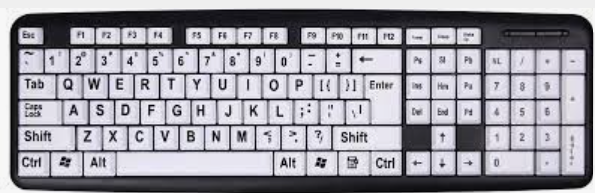 Do you know what these keys do?Can you see the Caps lock? This allows you to write in capital letters. When do we need to use capital letters in our writing? Names , start of the sentence, titles. These icons show you what will happen to the text . bold, italic, and underline 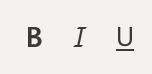 Today you will write a sentence using capital letters in the correct place. Next try to underline your text and make it bold. Tuesday 11th May 2021ArtLearning to: use a range of textures in a self portrait What is texture? Texture is how a surface feels  eg smooth, bumpy, rough. Last week you created the background of your portrait using wax crayon rubbings. Today we are going to think about ourselves, what we look like? The different textures we notice on our faces for example- skin, hair Now watch the video about two girls who notice differences about themselves. https://www.youtube.com/watch?v=fXErvNDKCks  What things make us different?One thing that makes us different is our hair.  hair texture – curly, smooth, bouncy, soft  Texture can be created by showing different shapes. Wool - hair ( we all have very different hair, straight, curls, long and short this can be created with wool) Model spirals, straight pieces etc.  Cotton/ materials can be used for clothes. Skin- is smooth , what material would be good to use to represent our skin?  Felt. Children select appropriate materials to represent themselves in a self portrait and stick onto background from last week. 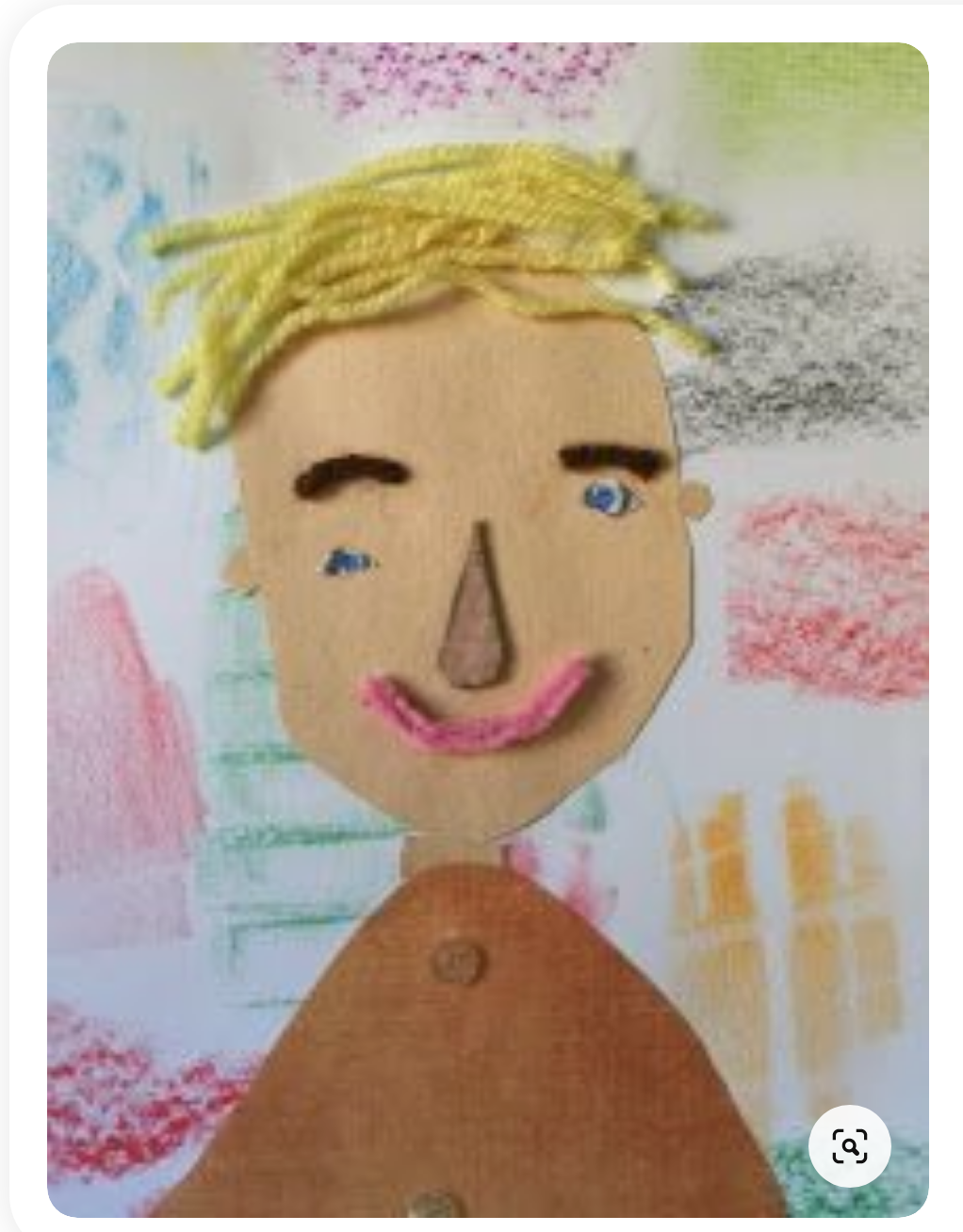 Wednesday 12th MayMusicMusic - from Mrs Jackson You can access this week’s Music lessons using your child’s Charanga log in. Thursday 13th MayGeography Learning to ask simple questions.Today you will ask some questions to someone who lives in Brookside. This could be your mum, dad, nan or grandad for example. Remember questions end with a question mark. Think about asking things such asWas there a park on Brookside when you were growing up?What clothes did you wear to school?What type of house did you live in?Thursday 14th MayDT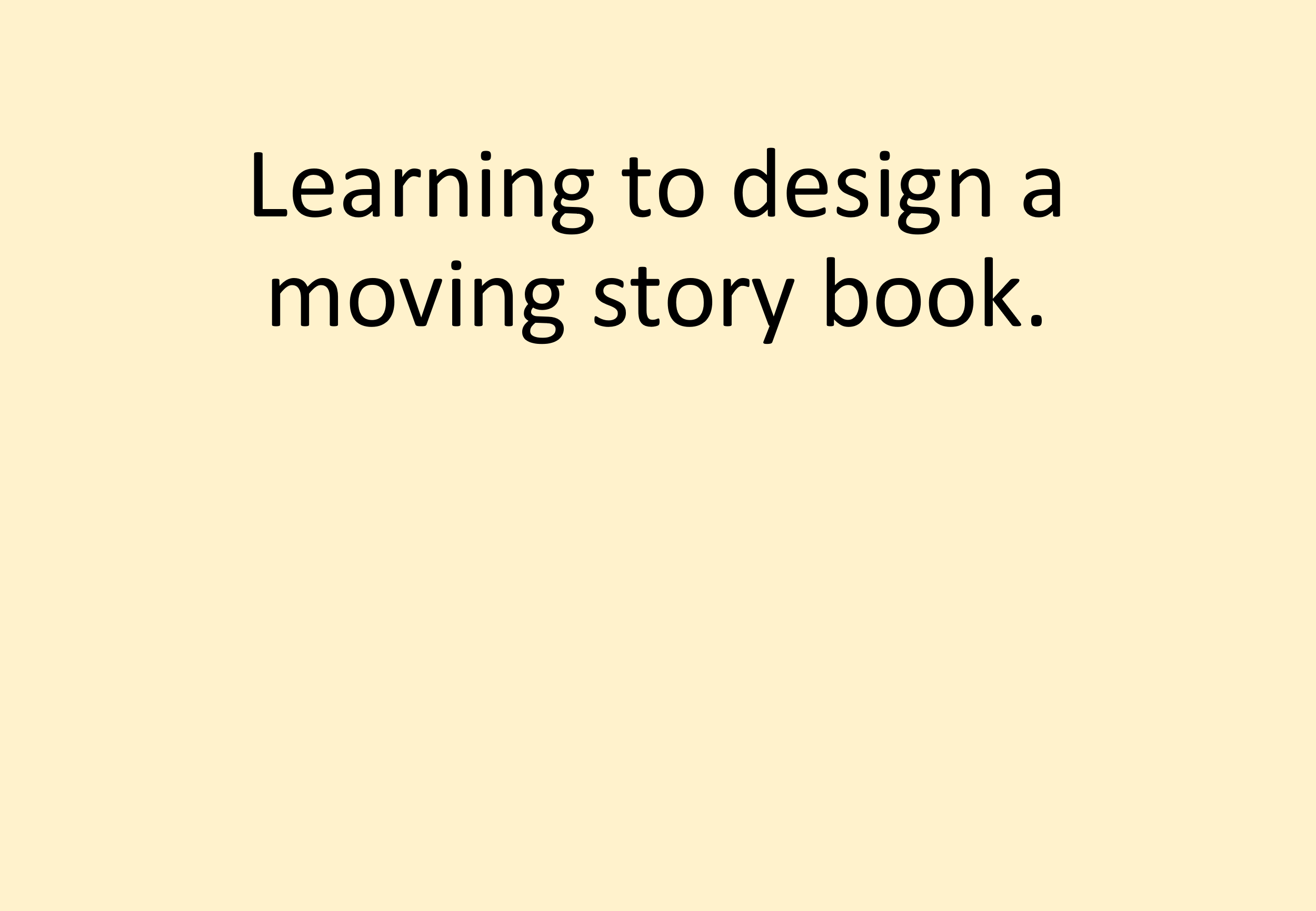 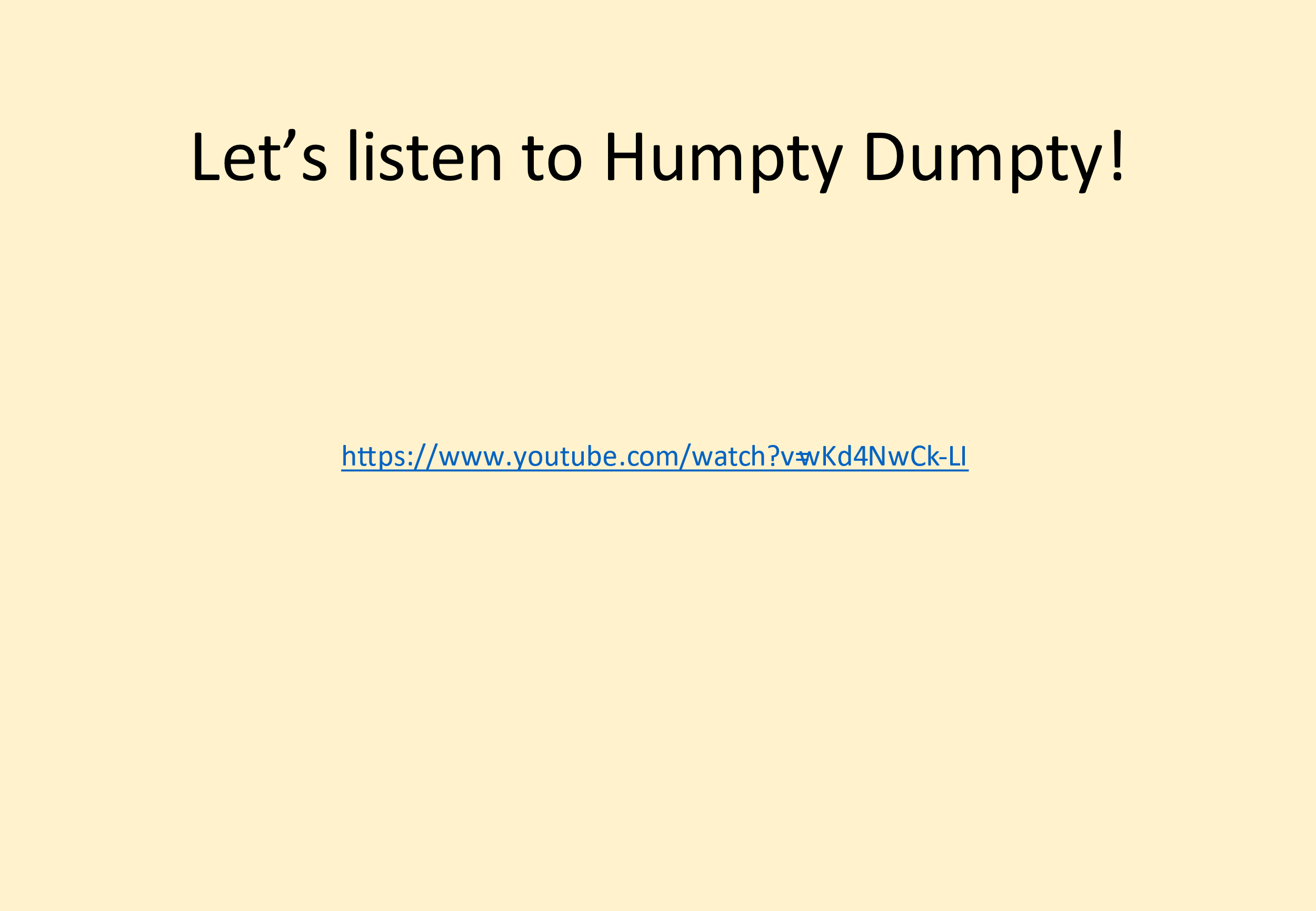 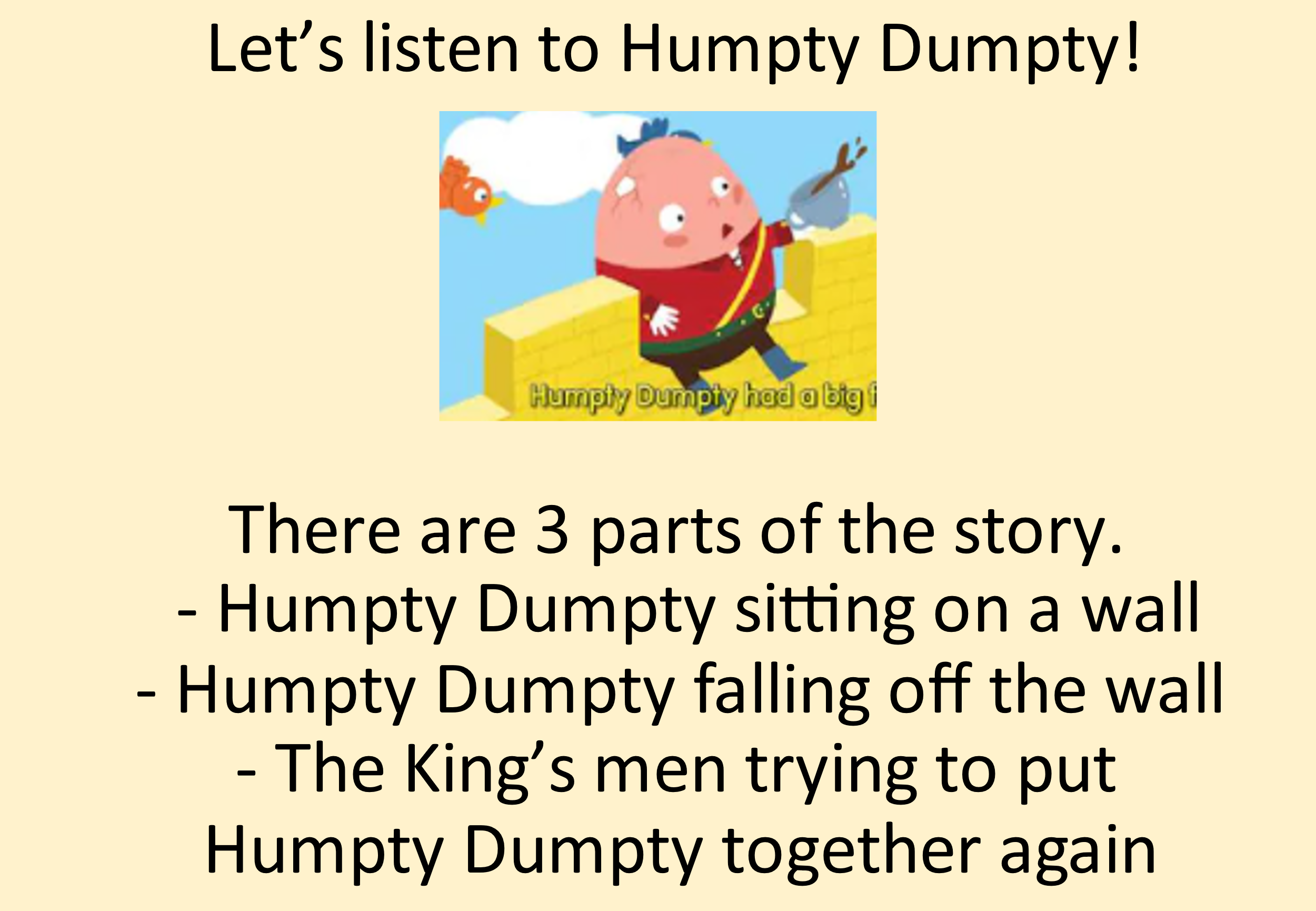 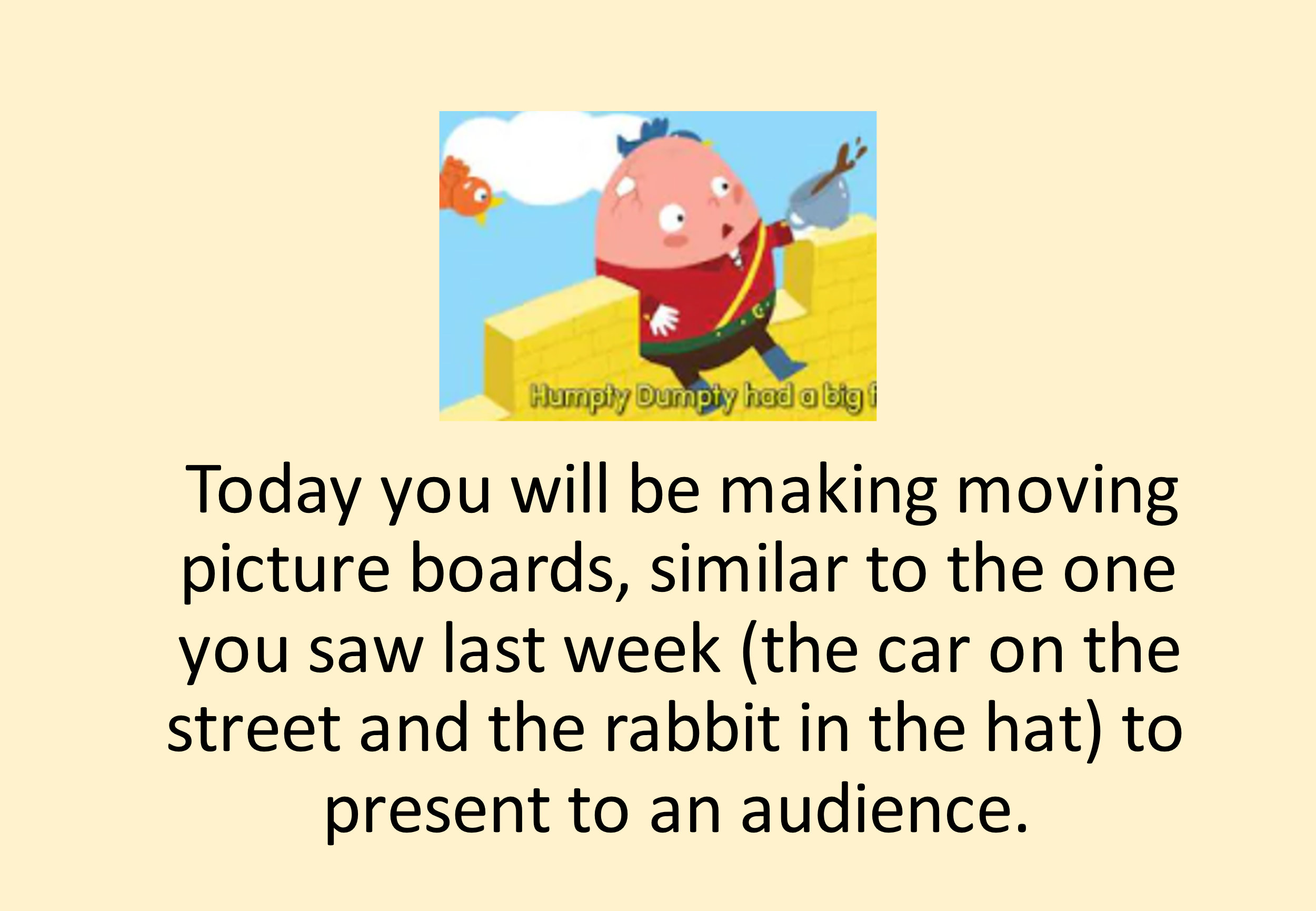 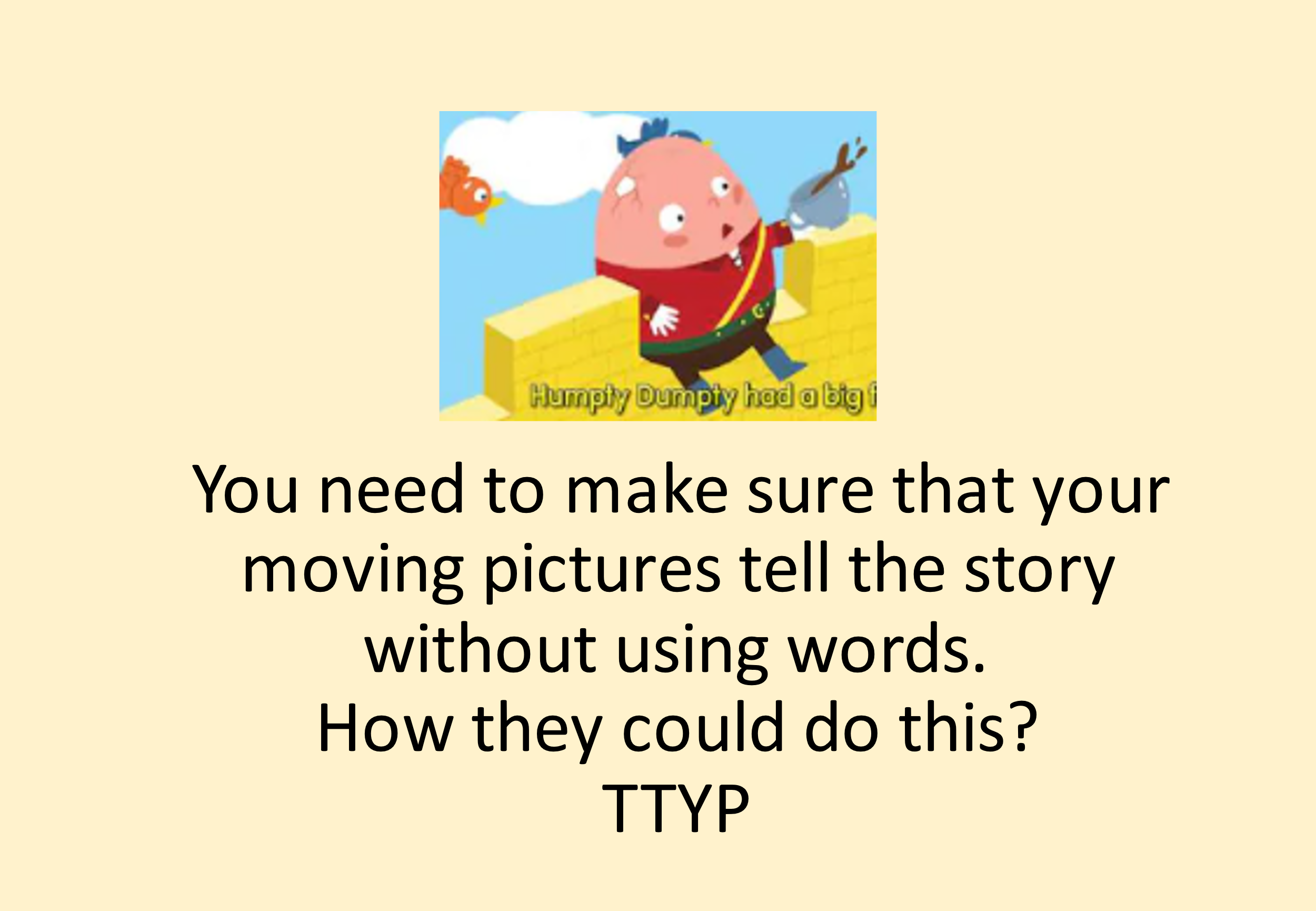 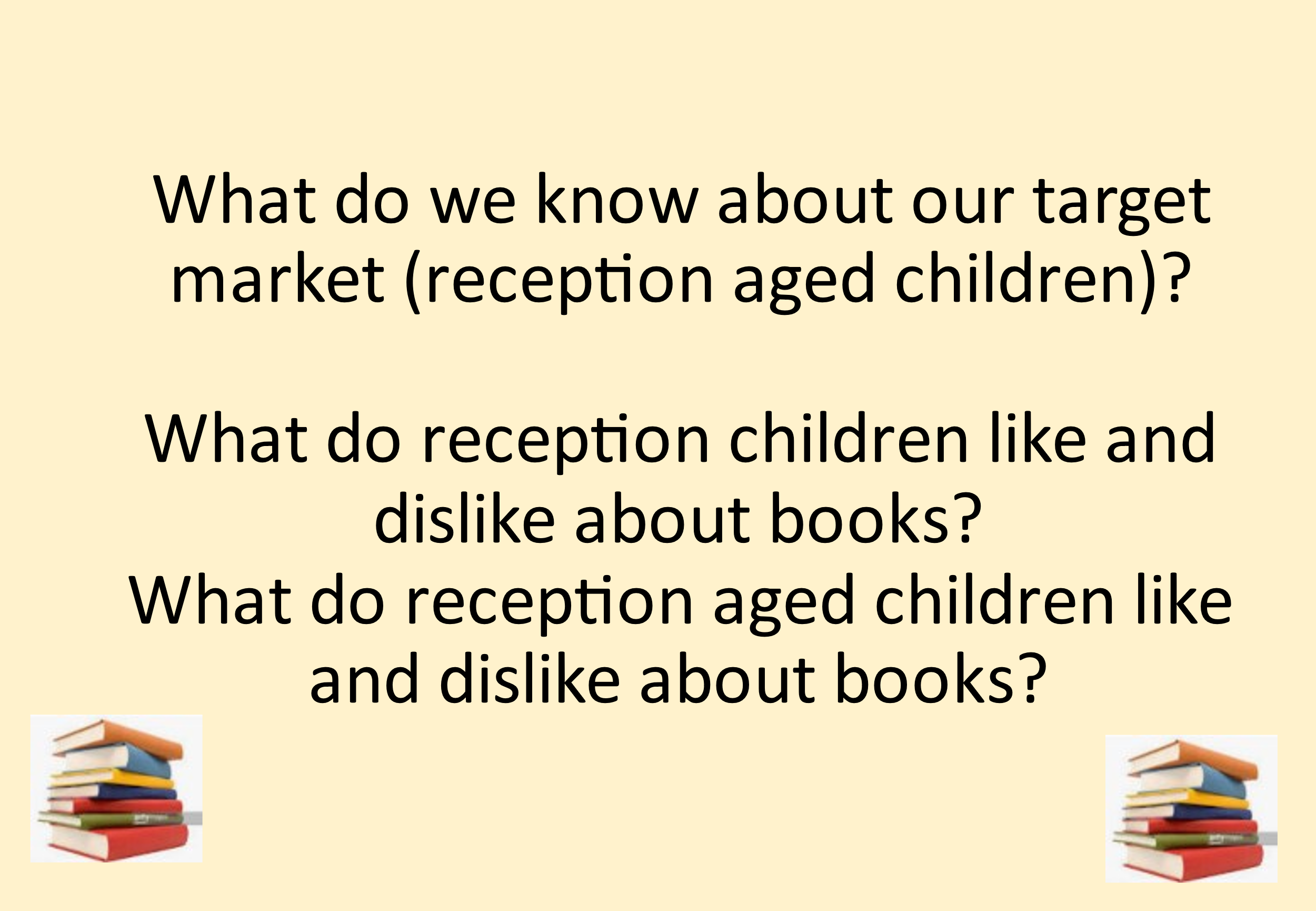 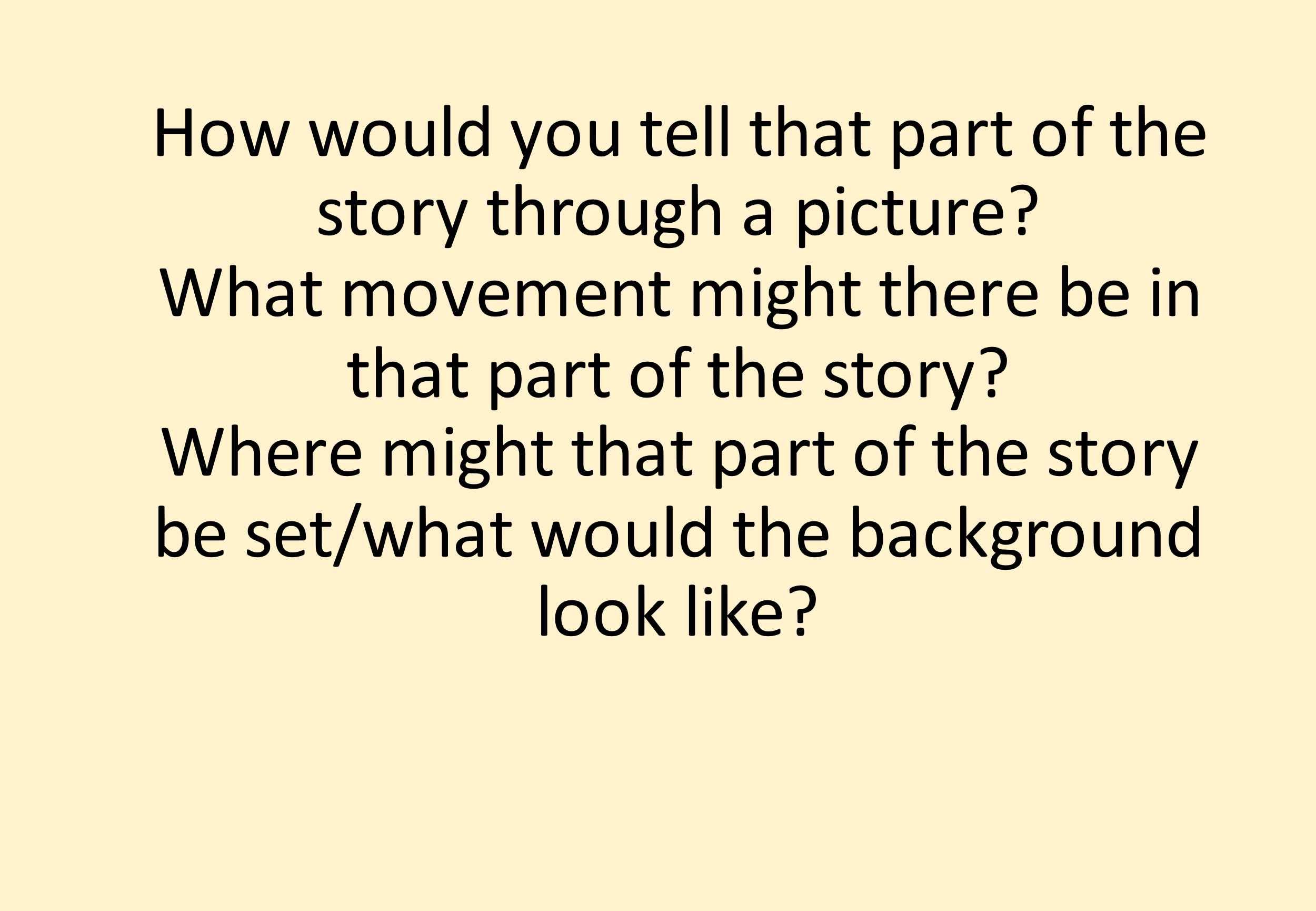 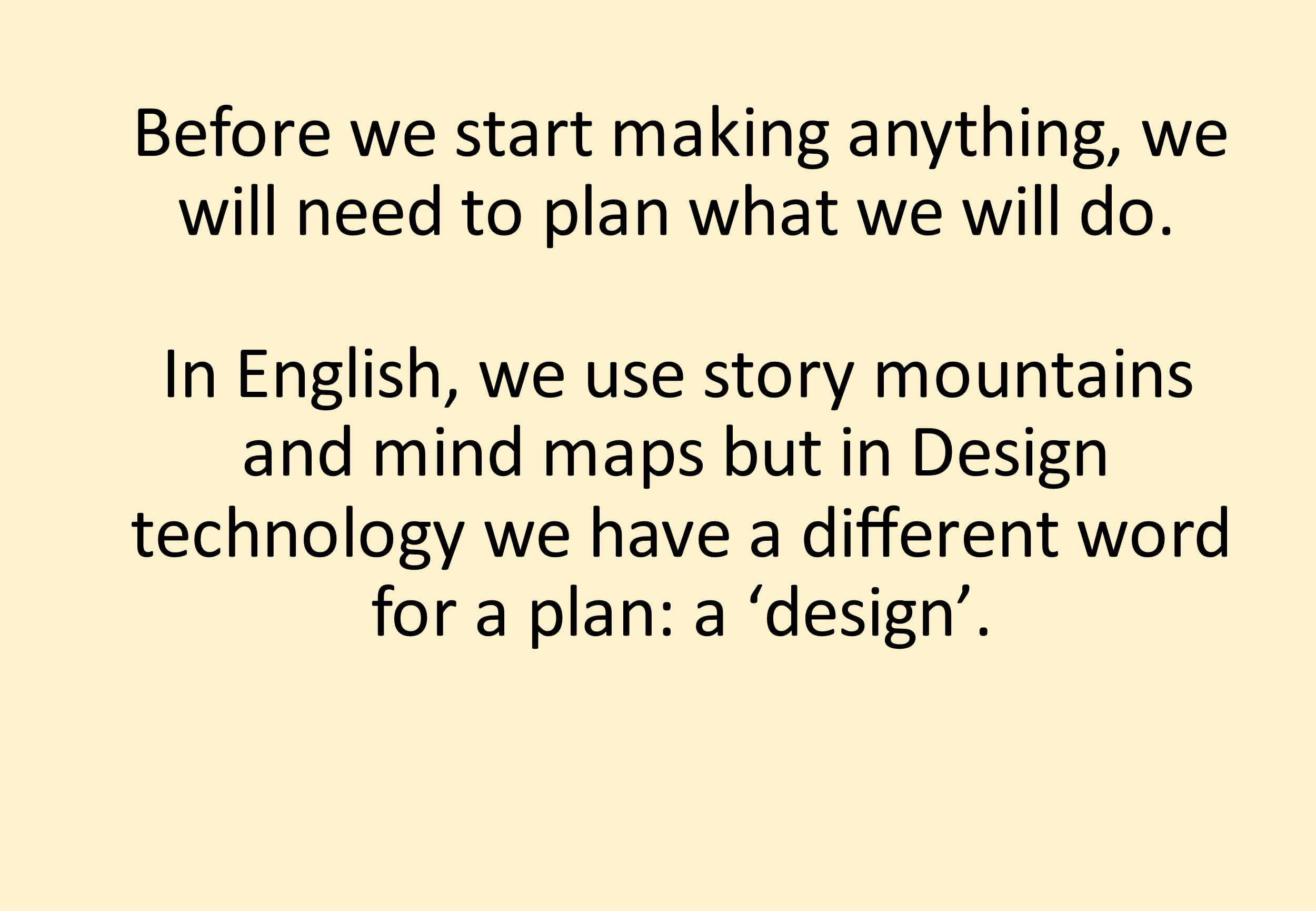 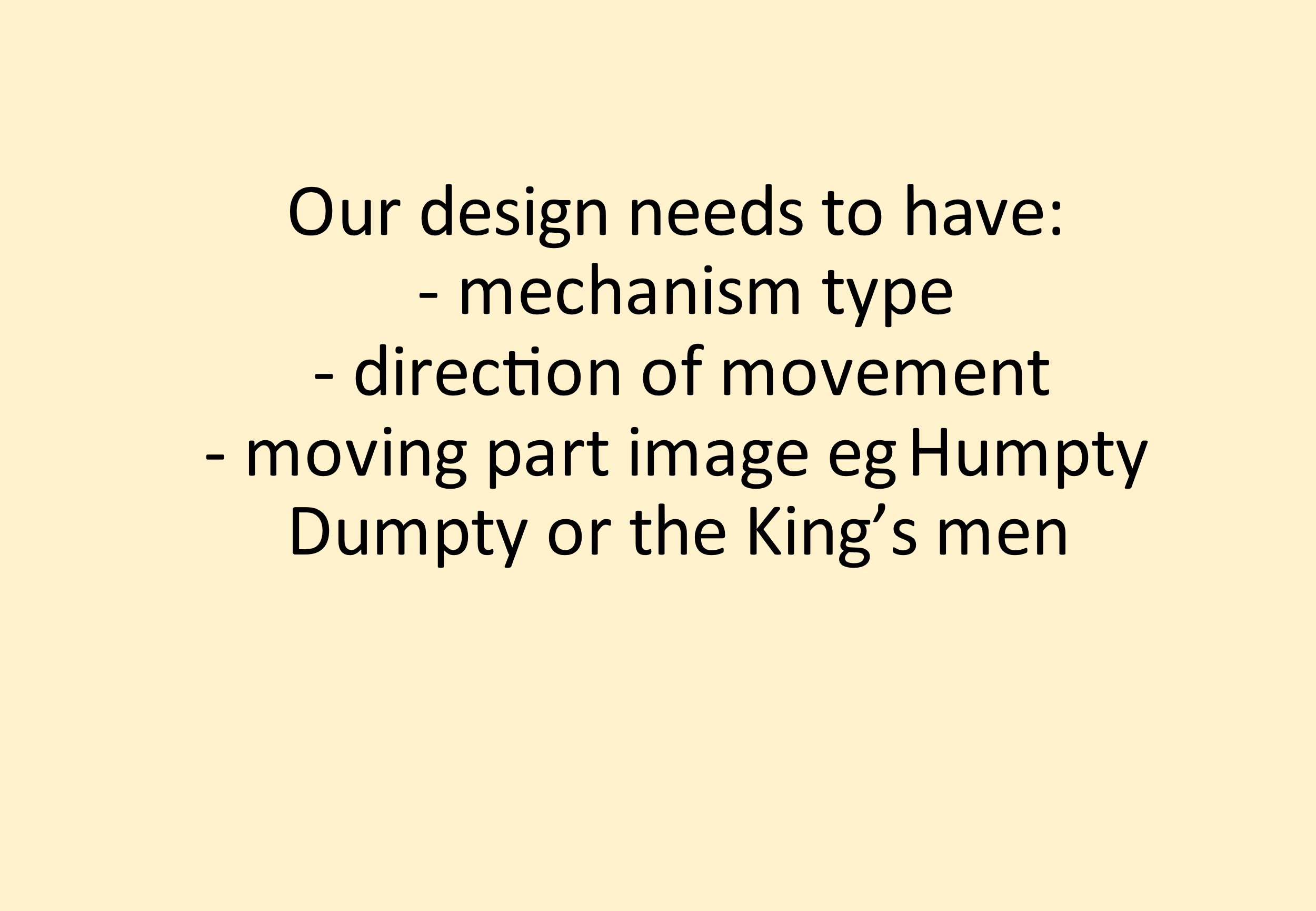 Now use the sheet below to draw the 3 parts of Humpty Dumpty and show what part will move and whether it will need a side to side slider mechanism or an up and down slider mechanism. 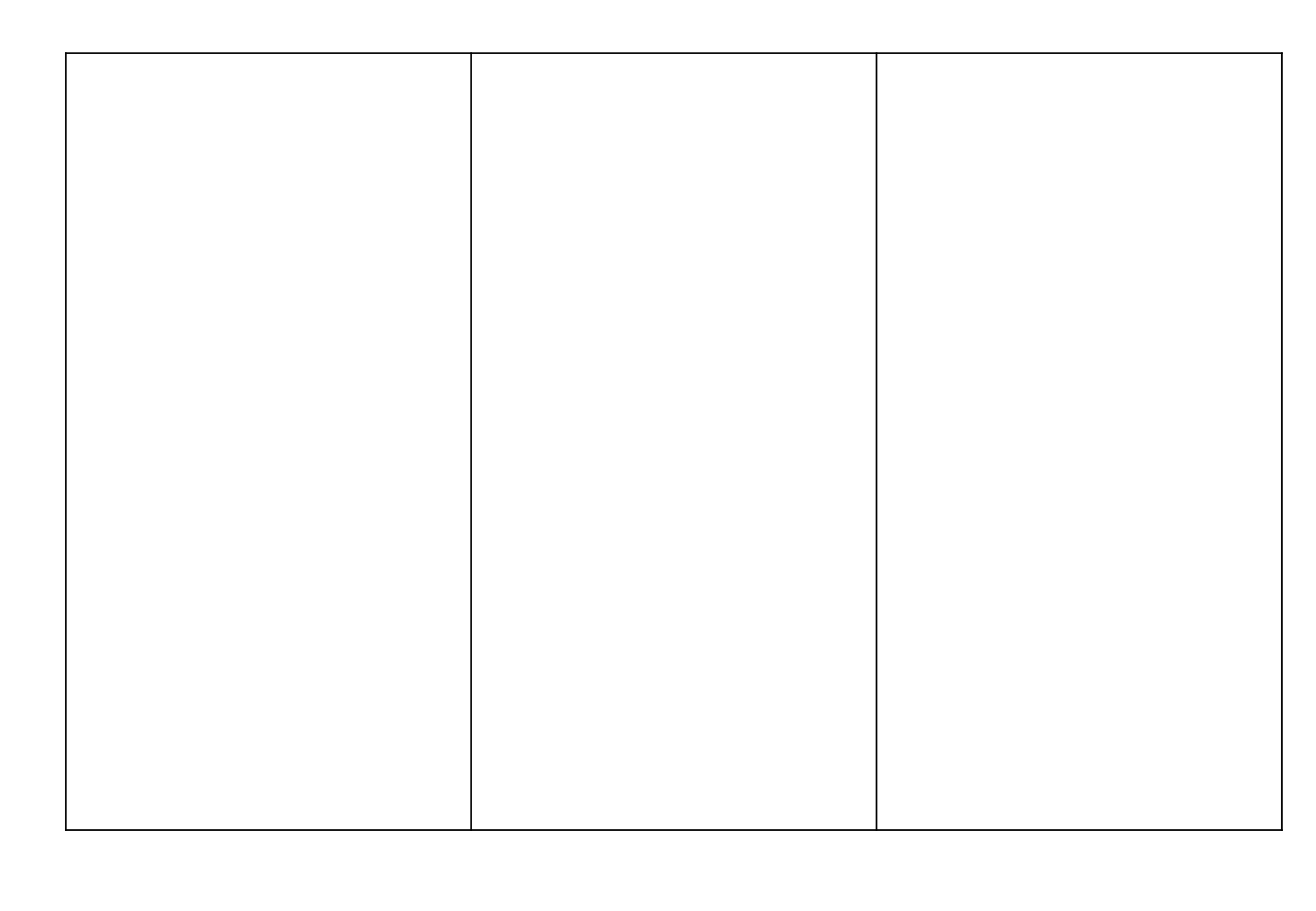 Friday 14th MayGeography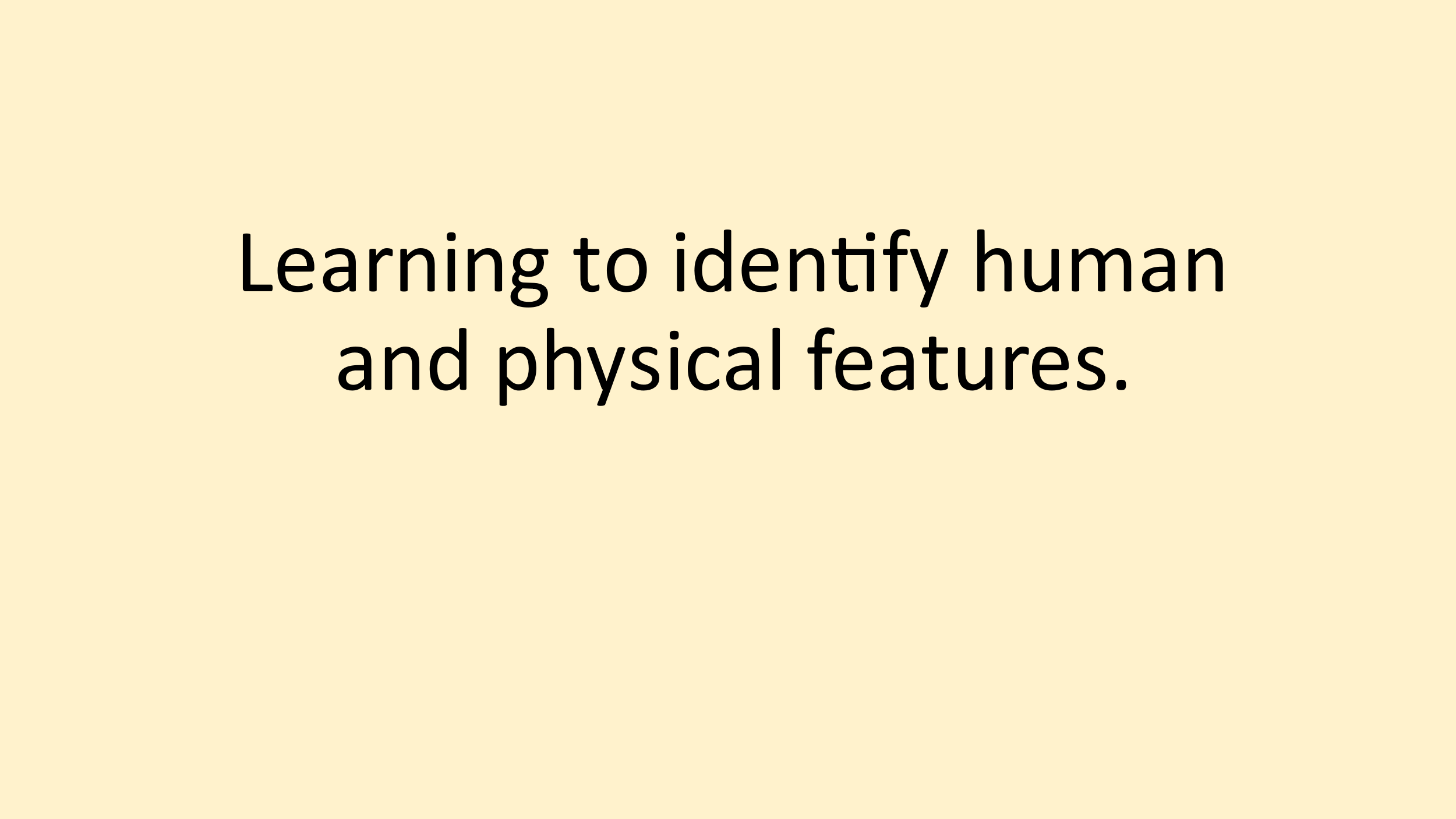 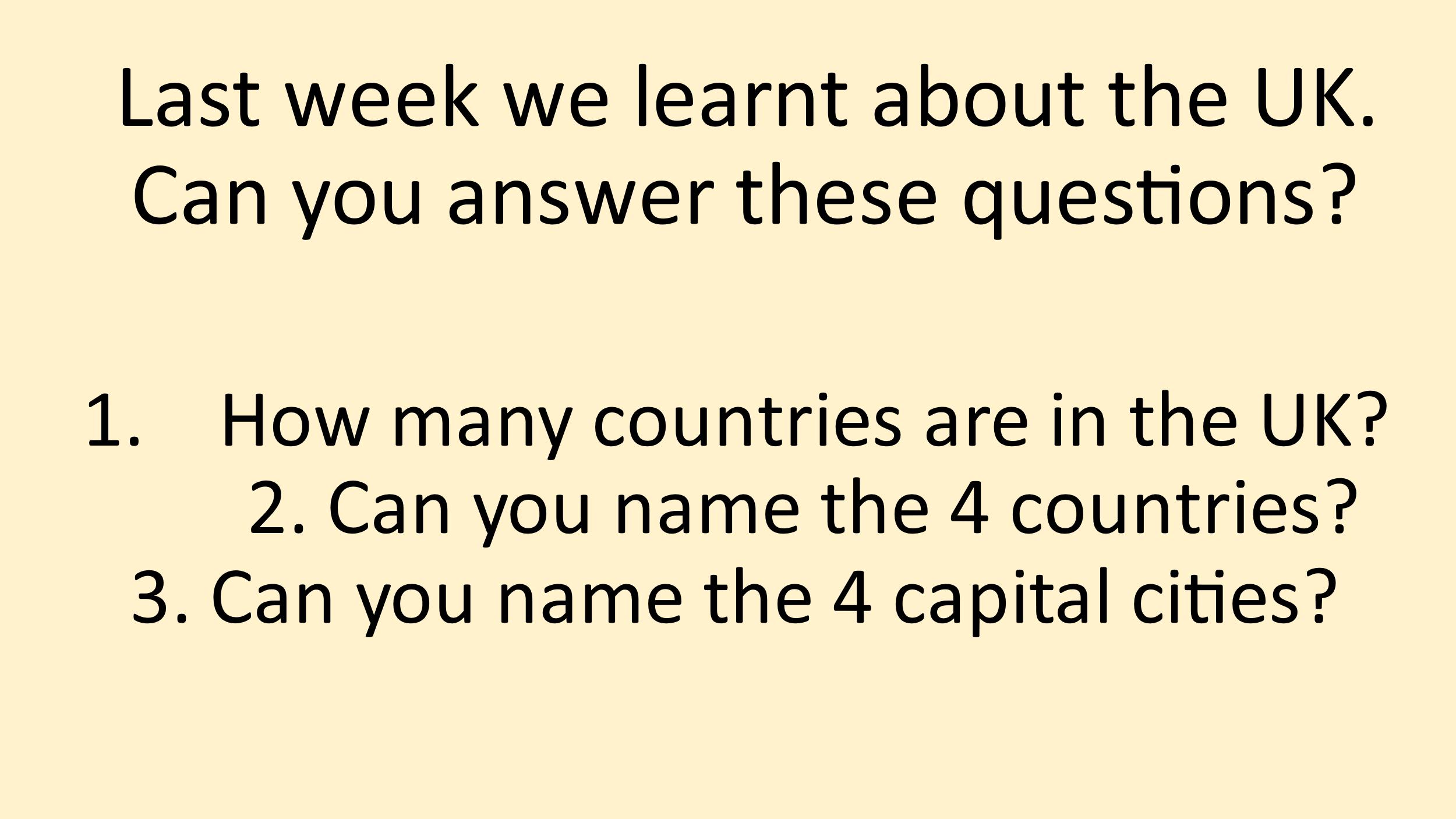 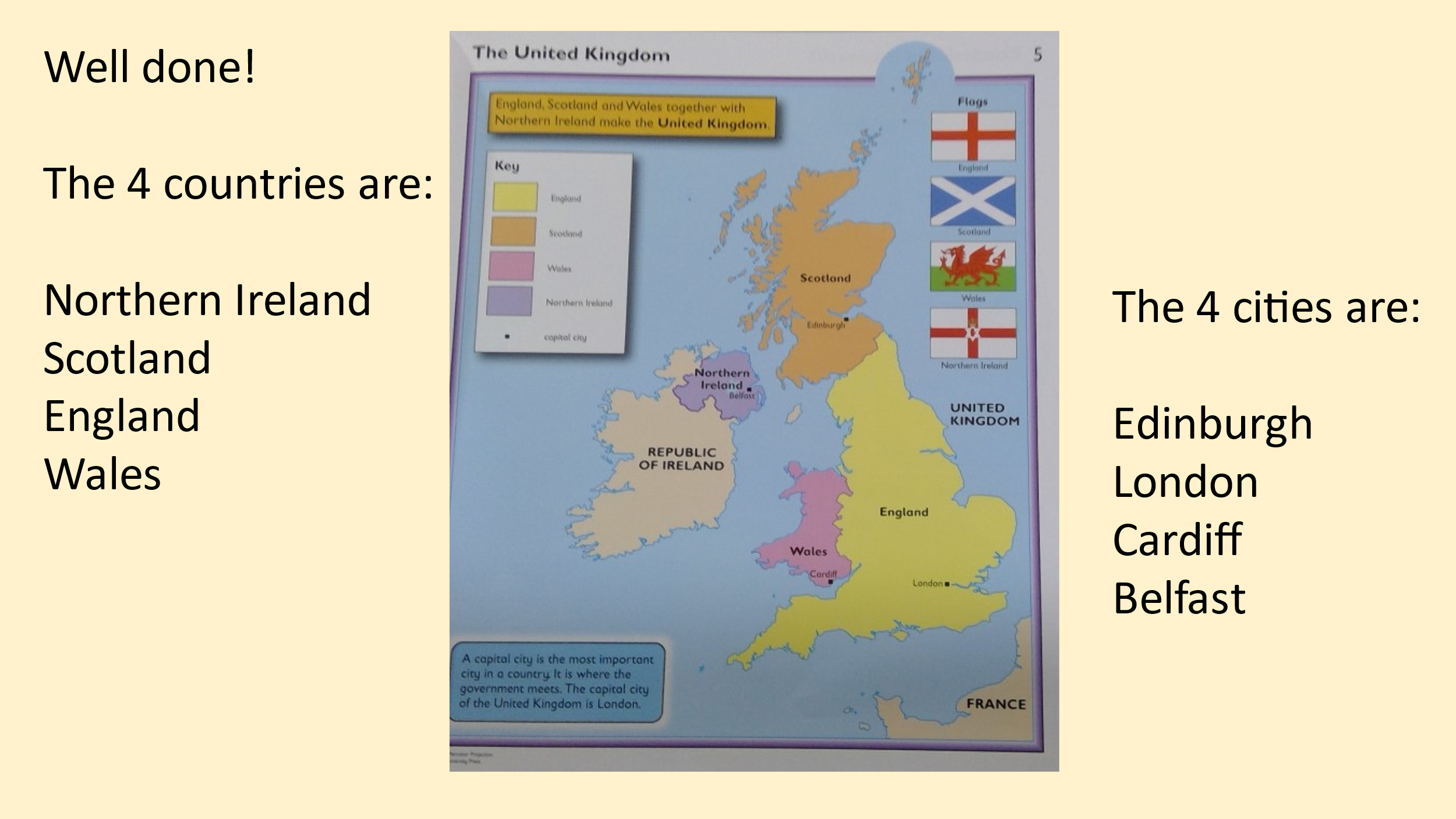 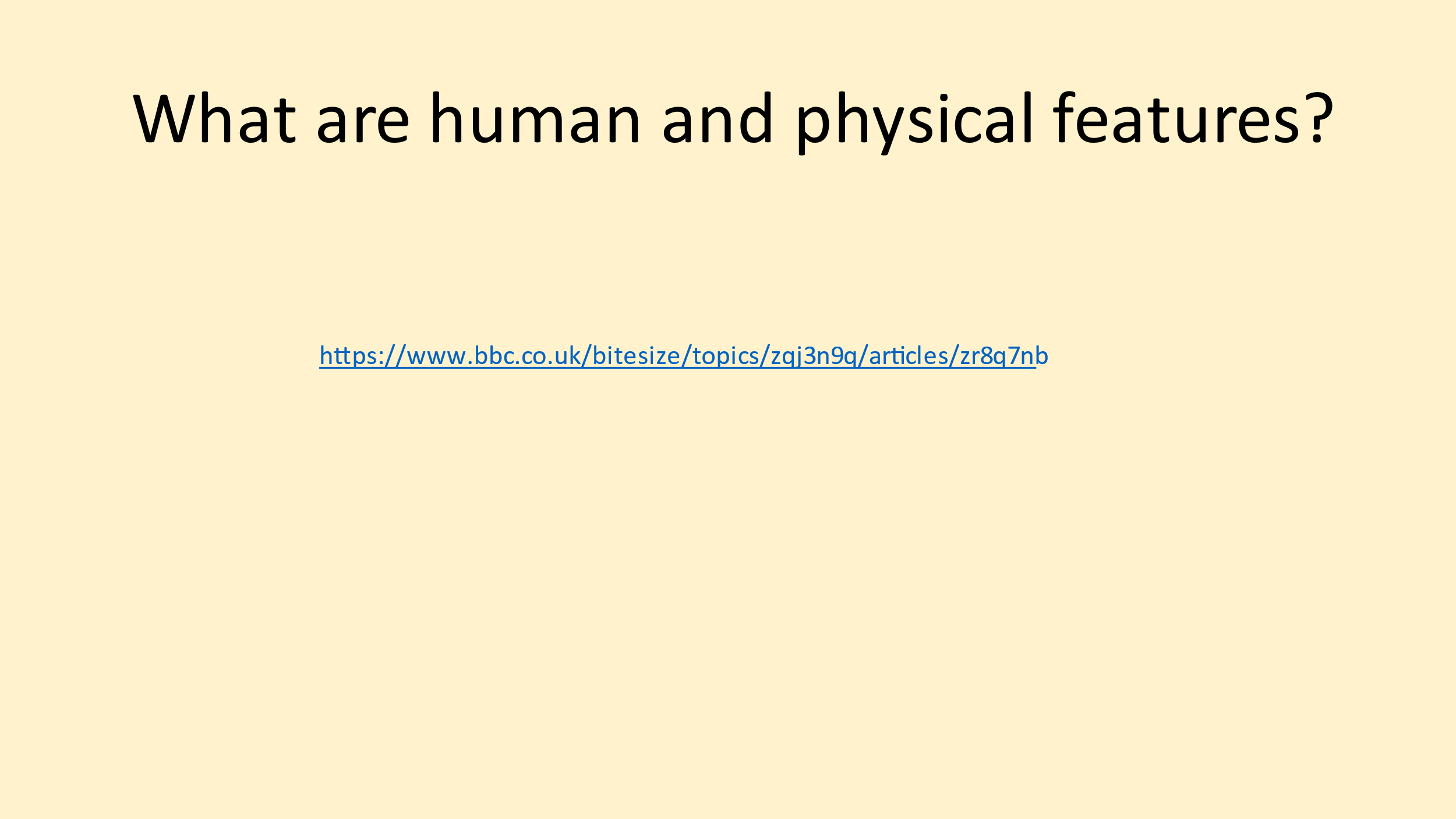 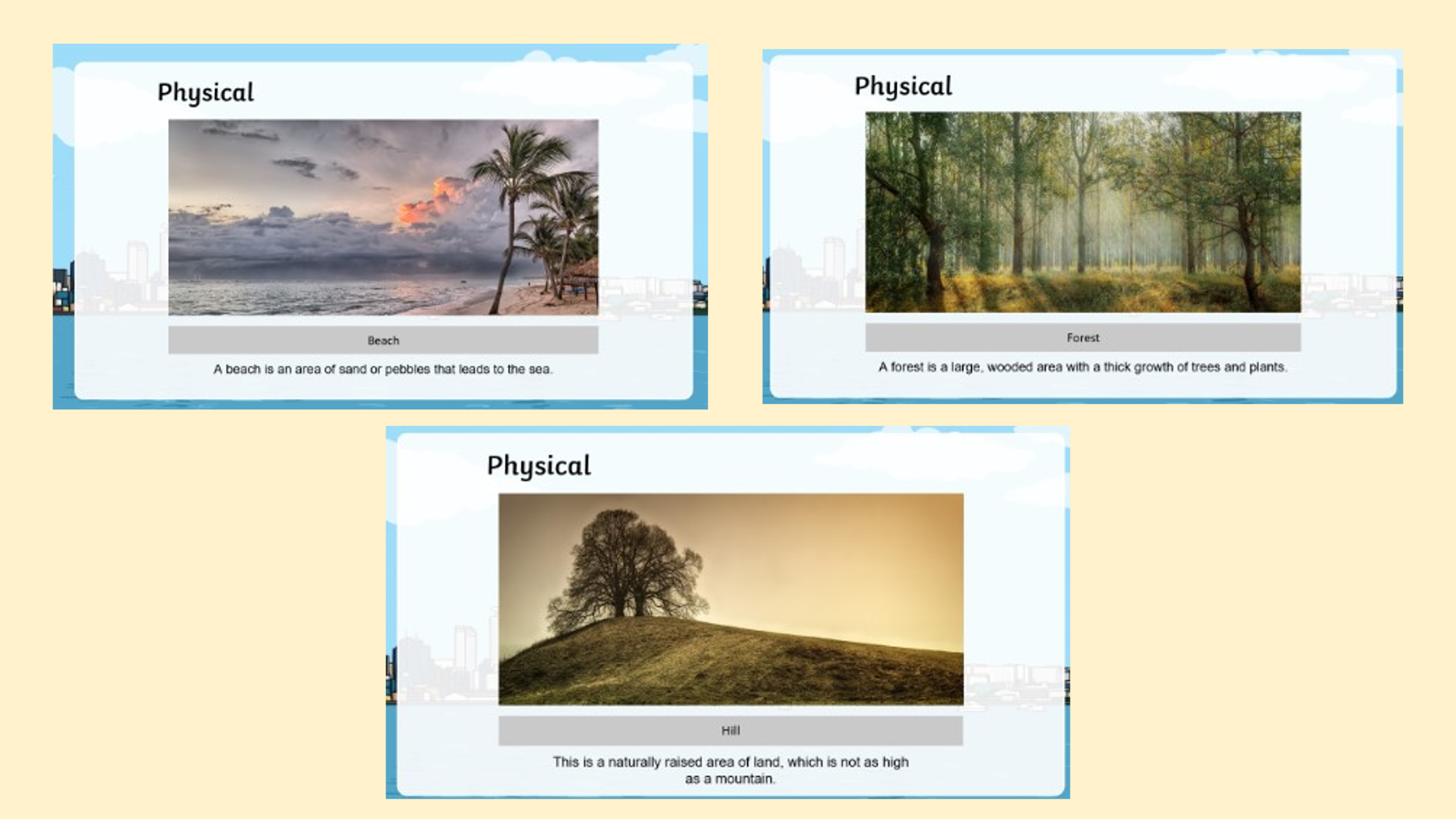 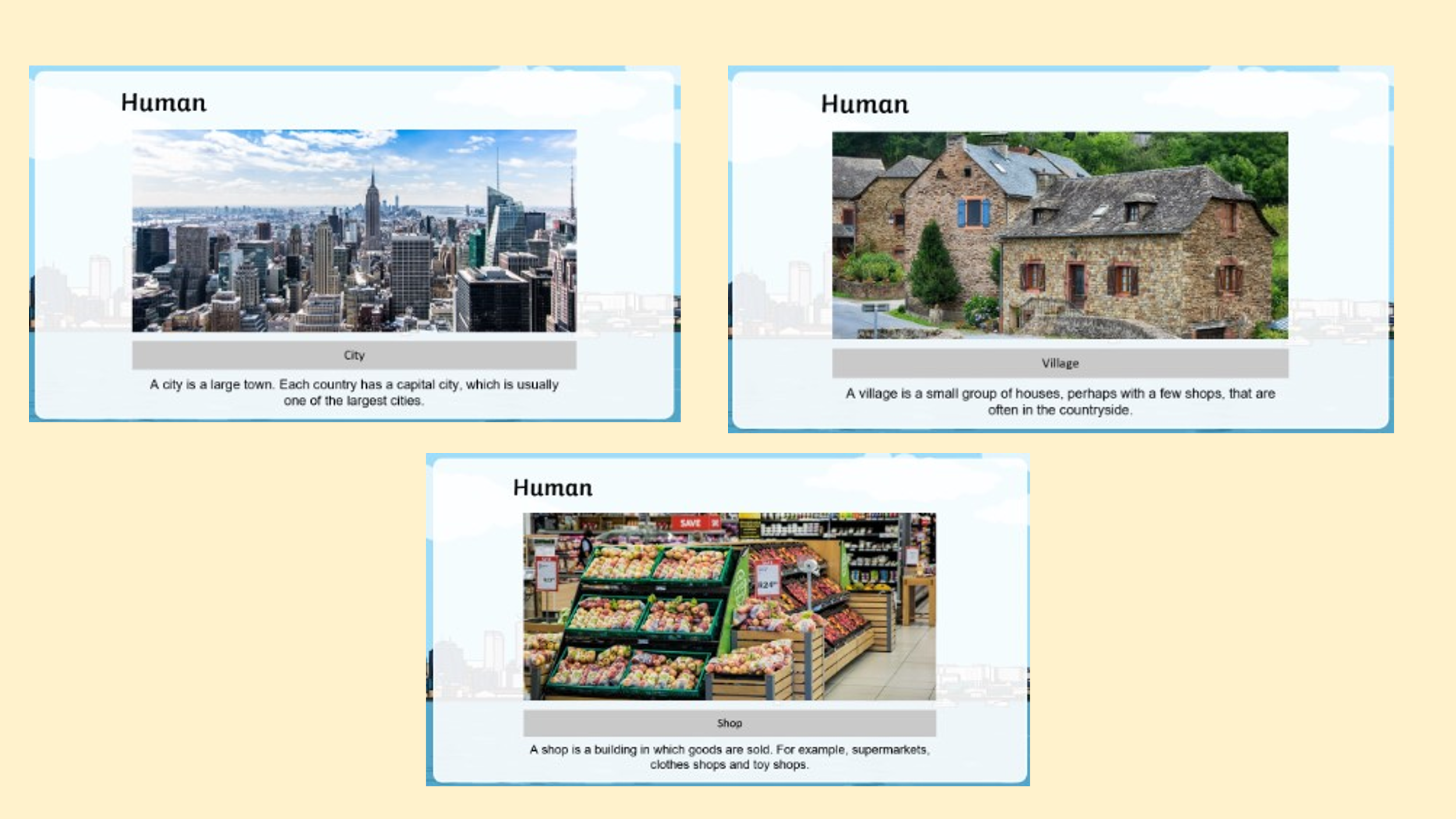 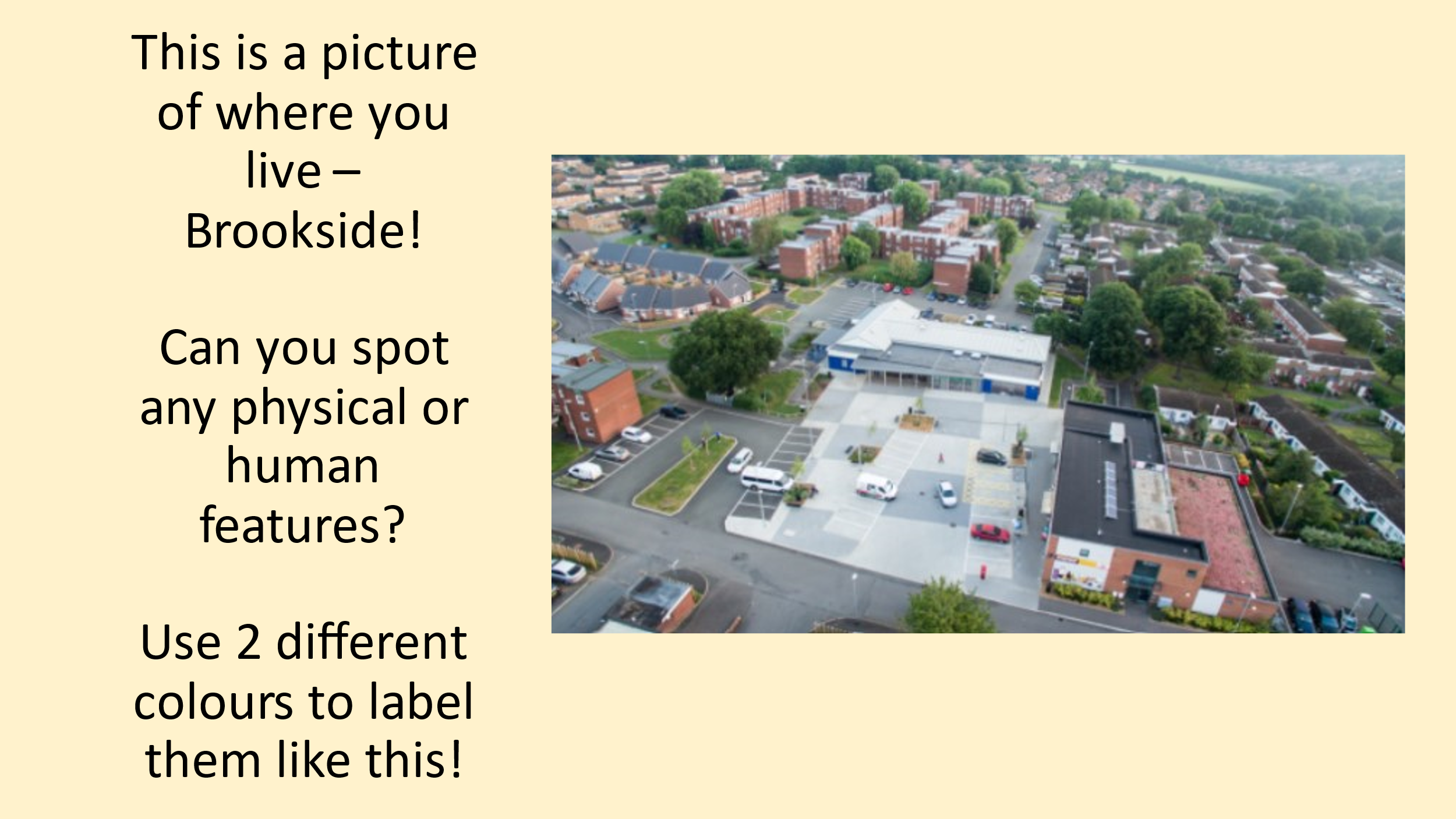 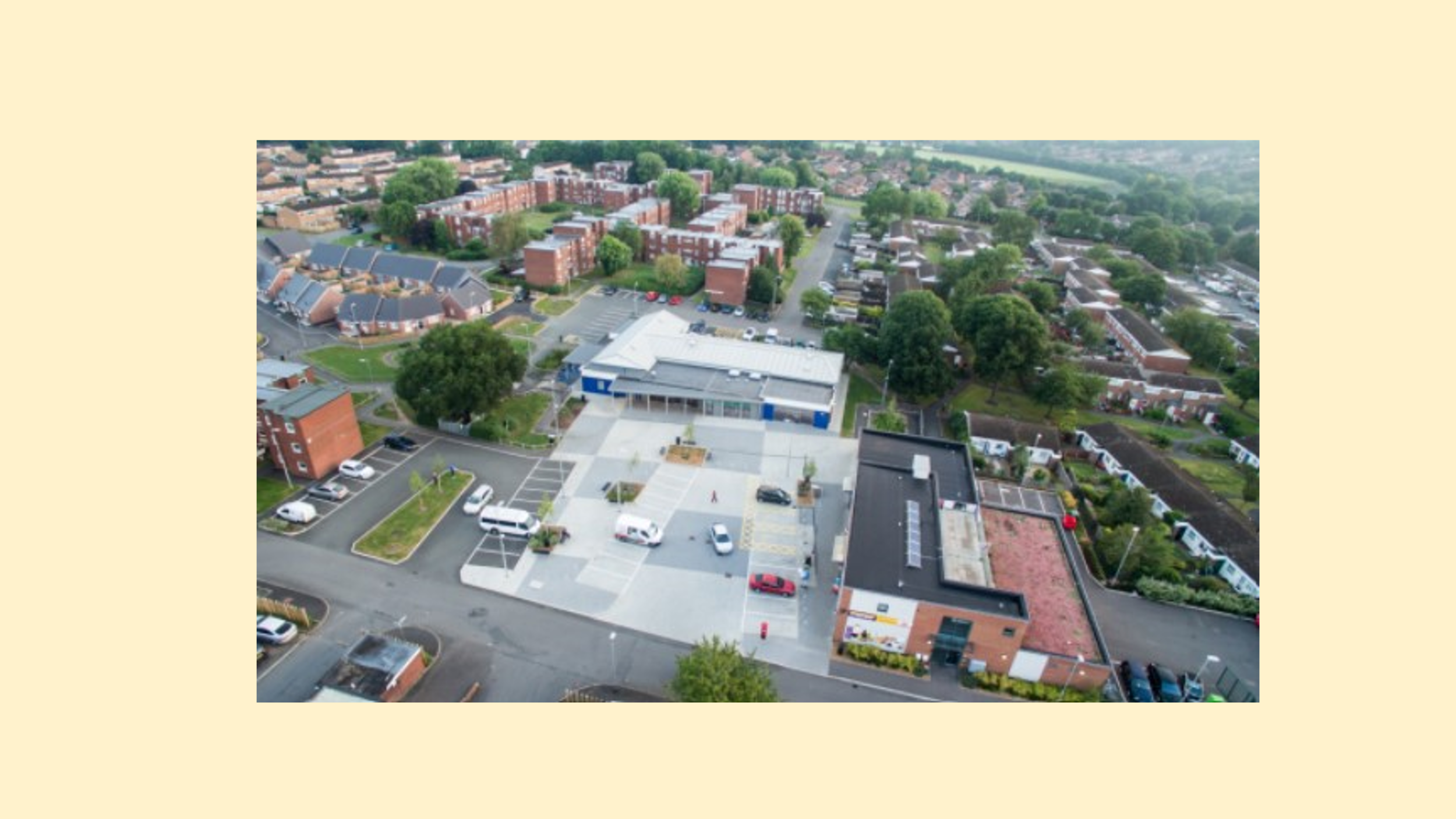 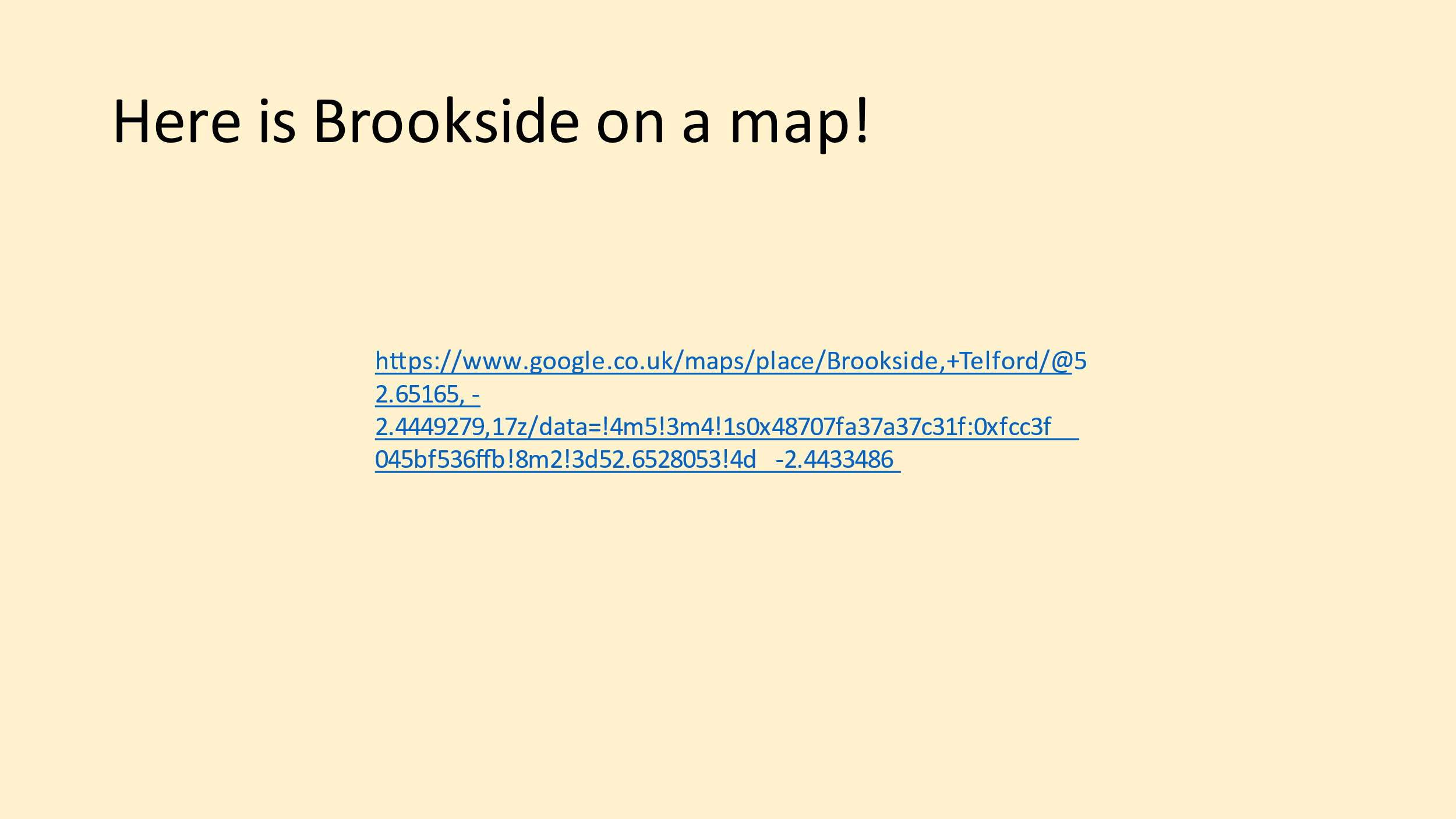 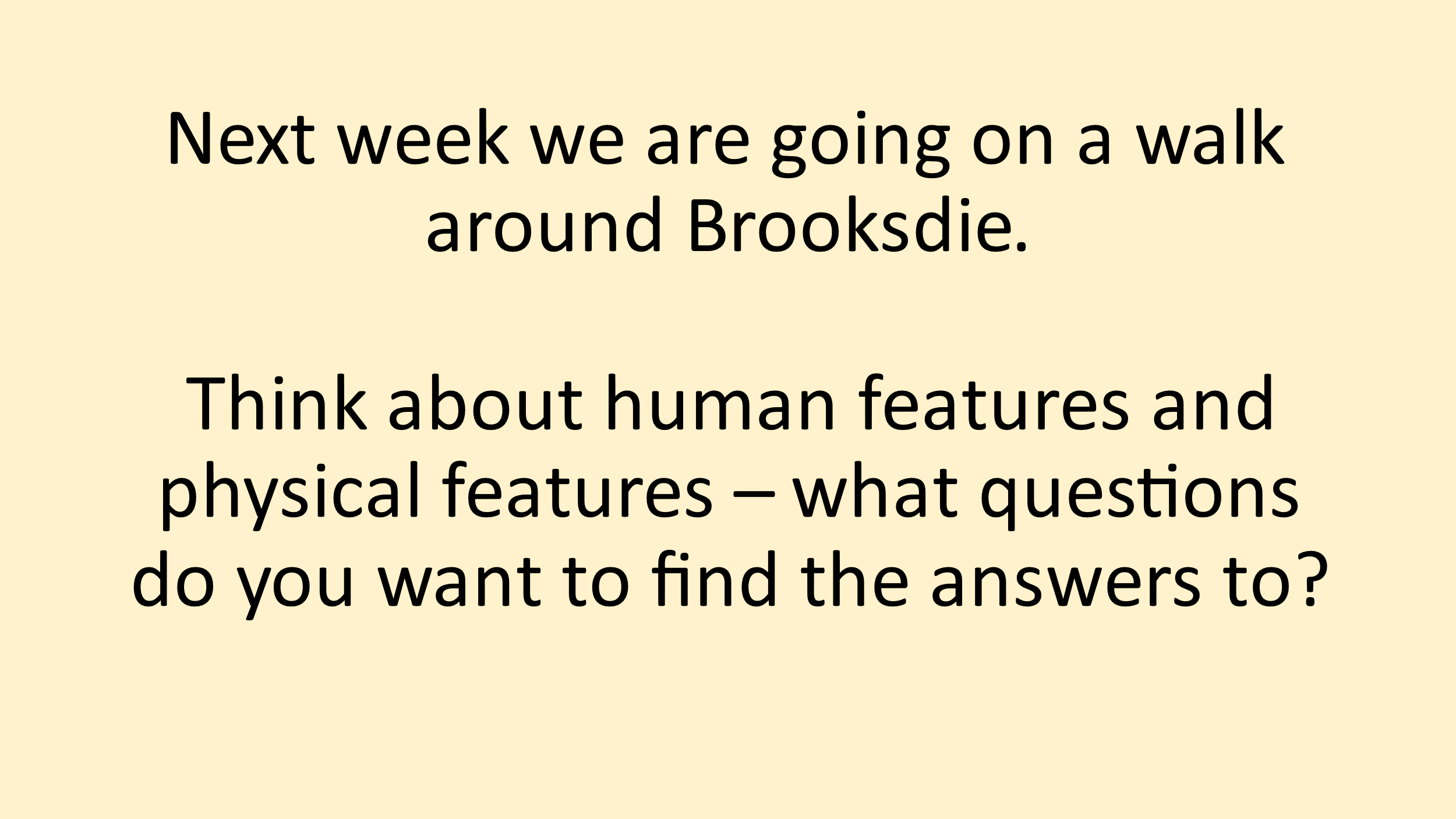 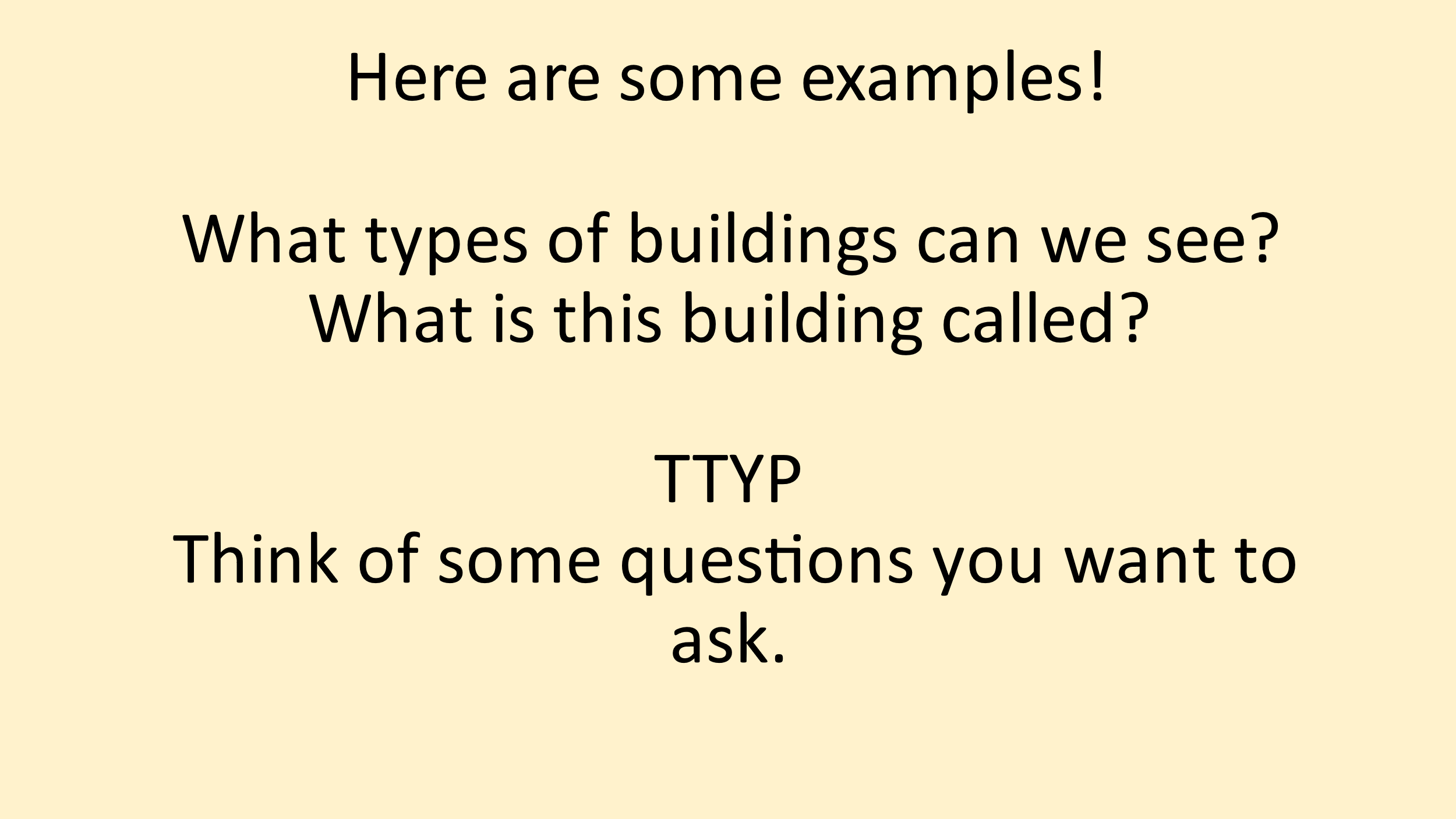 